Cook Chill HACCP Plan Process Flow DiagramExample *The transport and cold holding at outlet facilities steps may be removed if the facility is not transporting ROP food to outlet facilities.*Reheating is not a required CCP if packaging and reheating for individual service only.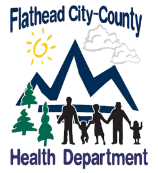 